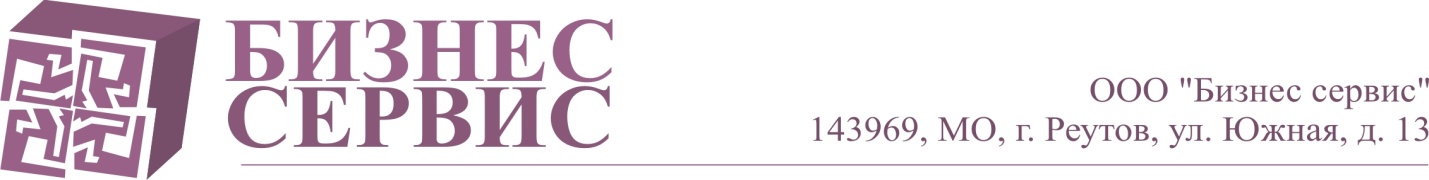 Бланк заказа услуги «Регистрации ООО»_____________________________________________________________________________________________________________________________________________________________________________________________________________________В случае, если требуется помощь в подборе и оформлении юридического адреса укажите  информацию: № необходимой ИФНС  ________________Договор аренды на     6 мес.  _______  11 мес.   ___________ *Для иностранных граждан нужен нотариально заверенный перевод паспорта.Комплект документов для физ. лица:- Копия паспорта;- Свидетельство ИНН.Комплект документов для юридического лица:- Свидетельство ИНН;- Свидетельство ОГРН;- Выписка ЕГРЮЛ;- Приказ о назначении действующего исполнительного органа;- Копия УСТАВАКонтактные данные заказчикаКонтактные данные заказчикаФИОНомер телефонаE-mailНаименование организацииНаименование организацииПолное наименование(В названии фирмы нужноправильно указать прописные изаглавные буквы, пробелы итире, кавычки и т.д.)Общество с ограниченной ответственностьюСокращенное наименование ОООНаименование на иностранномязыке(поставьте прочерк, если ненужно)Сведения о планируемых видах деятельности (ОКВЭД)Сведения об уставном капиталеСведения об уставном капиталеРазмер уставного капитала в рублях (не менее 10 000 рублей, оплачивается денежными средствами до регистрации либо послев течение 4 мес.)Состав уставного капитала(Сумма уставного капитала, превышающая 10 000 рублей может вноситьсяимуществом, но для этого требуется независимая оценка стоимости данногоимущества)Сведения об учредителях:Сведения об учредителях:- ФИО/Наименование- ИНН- Размер доли- ФИО/Наименование- ИНН- Размер доли- ФИО/Наименование- ИНН- Размер долиСведения о генеральном директоре:Сведения о генеральном директоре:- ФИО- ИННСведения о юридическом адресе организацииСведения о юридическом адресе организацииАдрес:Подтверждающие документы(гарантийное письмо, свидетельствоо праве собственности напредоставляемое помещениеСистема налогообложенияСистема налогообложенияКлассическая (общая) система налогообложения (с НДС)Упрощенная система налогообложения – 6% (УСН, доходы)/ 15%(УСН доходы,  уменьшенные на величину расходов), ЕНВД (единый налог на вмененный доход)Укажите банк,  в котором планируется  открытие расчетного счета, и адрес отделения (филиала) банка. Также наш специалист может проконсультировать вас по вопросам выбора банка.